Анализатор молока, обрата и сливокЭксперт Стандарт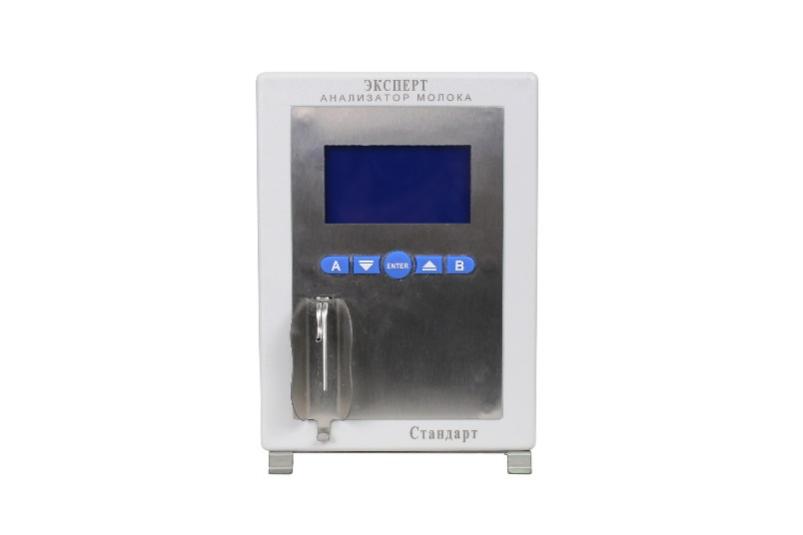 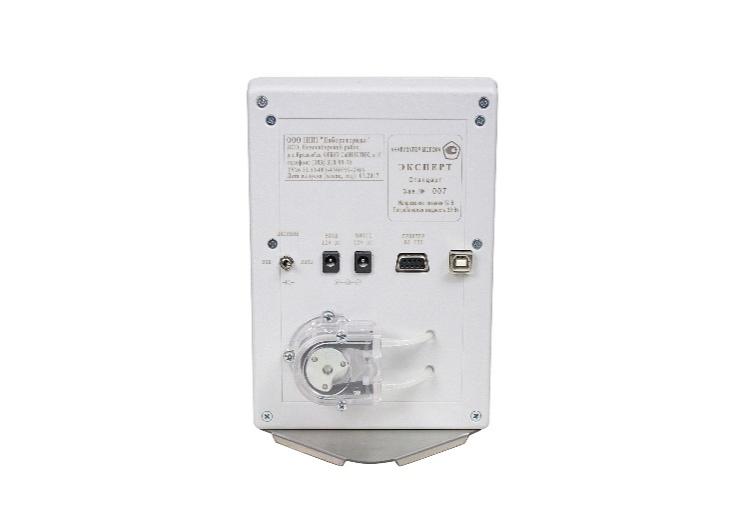  	Описание товараАнализатор молока, сливок, обрата «Эксперт Стандарт» — признанный лидер среди анализаторов бюджетного сегмента.Однако, несмотря на свою доступность, Эксперт Стандарт — анализатор молока нового поколения! Это поколение лишено недостатков, благодаря богатому опыту инженеров, современным комплектующим и высокой культуре производства нашего предприятия.На анализаторах марки Эксперт мы применяем автоматическую и отчасти, интеллектуальную, систему промывки: во-первых, для старта Вам нужно нажать на кнопку – 8 циклов промывки запустятся автоматически; во-вторых, если с момента крайнего измерения прошло 15 минут и анализатор не промыт – он начнёт подавать громкие звуковые сигналы и спустя некоторое время запустит промывку сам; в-третьих, в случае, когда работа идёт непрерывно в течение 55 минут – анализатор Вам напомнит, что его нужно промыть. Таким образом, измерительная ячейка всегда чистая – результат всегда точный!Эксперт Стандарт или как его иногда называют в народе, «жиромер молока» — оптимален для ветеринарных лабораторий, фермерских хозяйств с низкой и средней интенсивностью работы, на предприятиях молочной промышленности, животноводческих комплексах, фермерских хозяйствах, в научно-исследовательских лабораториях.Своих ближайших конкурентов он превосходит во многом: в 3 раза быстрее; в 2 раза больше измеряемых параметров (определение фальсификации молока); наличие перистальтического насоса обеспечивает автоматическую промывку и пробоподготовку; работа с пробой молока от 5 градусов по Цельсию. Все эти плюсы подкреплены доступной ценой.Основные преимущества1) опционально оснащается USB разъёмом для подключения к компьютеру, либо внешнему принтеру2) на выбор сразу три любые калибровки: * молоко сырое (коровье, козье и т.д.) * молоко пастеризованное * сливки, жирностью до 20% без разбавления* обрат * молоко, восстановленное из сухого 3) поставляется с первичным поверочным свидетельством Центра стандартизации и метрологии, сроком на 1 год и комплектом моющих средств!4) вся техническая документация написана с чистого лица, согласно требованиям стран ТС. Это позволяет внести анализатор в реестр СИ (средств измерений) любой из стран-участниц ТС в течение 3-х месяцев. На сегодня сертификат подтверждён в 5 странах: Россия, Казахстан, Беларусь, Армения и Кыргызстан.5) в приборе доступна функция коррекции (внесения поправочных величин) в случае объективных отклонений от результатов измерений, полученных арбитражными методами. А главное - через меню анализатора, не нужно высылать в сервисный центр!6) работает с молоком от +5 °С благодаря встроенной пробоподготовке7) определяет 9 физико-химических параметров молока, в том числе и фальсификацию водой8) время измерения одного анализа - 55 секунд! 9) работает от 12В (бортовая сеть авто) и 220В (в комплекте блок питания и шнур)10) оснащён перистальтическим насосом и кольцевым контуром промывки. Это техническое решение обеспечивает наиболее качественную промывку измерительной ячейки: моющие средства вытесняют остатки молока, двигаясь по часовой стрелке и попадая через один заборник, а сливаются через второй. Это значительно повышает ресурс анализатора.Модель «Эксперт Стандарт» выполнена в прочном пластиковом корпусе. Вес анализатора не превышает 1,5 кг. Метрологические характеристики*Фактические диапазоны шире диапазонов, прописанных в ГОСТах, которые берутся испытательным органом за основу для описания типа средства измерения. Таким образом, возможности анализатора превышают допустимые нормы измеряемых диапазонов, установленных действующими ГОСТами для арбитражных методов и прописанных в описании типа СИ.**Фактическая погрешность – разница между полученными значениями измерений на анализаторе и контрольными пробами молока с протоколом от аккредитованной лаборатории. При необходимости используется режим «коррекции».Технические характеристики:В комплект поставки анализатора входит:Анализатор – 1 шт.Стаканчик для пробы – 2 шт.Кабель для сети питания 12В – 1 шт.АС/DC адаптер 220|12В – 1 шт.Руководство по эксплуатации – 1 шт.Паспорт – 1 шт.Комплект моющих средств – 1 шт.Программное обеспечение (в электронном виде)Гарантия на анализатор - 1 год          Первичное поверочное свидетельство входит в стоимость анализатора.            Гарантия -1 год.Измеряемые параметрыФактические диапазоны измерений*Фактическая сходимость анализатора с арбитражными методами, % **Пределы допускаемой абсолютной погрешности, %Массовая доля жира, %0,01…20,0± 0,05 (молоко)0,10Массовая доля белка, %2,0…15,0± 0,050,12Массовая доля СОМО, %3,0…40,0± 0,100,20Плотность, гр/см³1000…1160± 0,200,40Точка замерзания, оС-0,400…-0,700± 0,0050,01Массовая доля воды, %0…70± 3,03,0Массовая доля лактозы, %0,01…20,0± 0,020,1Массовая доля солей, % (Фальсификация)0,4…4,0± 0,030,05Температура пробы, оС0…40± 2-Объем исследуемой пробы, см³15-25Время одного измерения, не более, мин1,0Потребляемая мощность, ВА, не более50Средний срок службы, лет5Наработка на отказ, ч, не менее5000Габаритные размеры (Д*Ш*В), мм112*139*196Масса, не более, кг1,5Масса полной комплектации, не более, кг2,0